PREDSEDA NÁRODNEJ RADY SLOVENSKEJ REPUBLIKYČíslo: CRD-1578/2015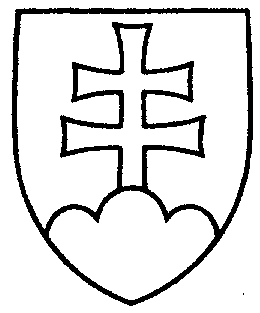 1762ROZHODNUTIEPREDSEDU NÁRODNEJ RADY SLOVENSKEJ REPUBLIKYz 31. augusta 2015o pridelení návrhu zákona, podaného poslancami Národnej rady Slovenskej republiky na prerokovanie výborom Národnej rady Slovenskej republiky	N a v r h u j e m	Národnej rade Slovenskej republiky	A.  p r i d e l i ť	návrh poslancov Národnej rady Slovenskej republiky Martina POLIAČIKA a Lucie NICHOLSONOVEJ na   vydanie  zákona,  ktorým   sa mení a dopĺňa zákon 
č. 282/2002 Z. z., ktorým sa upravujú niektoré podmienky držania psov v znení zákona 
č. 102/2010 Z. z. a ktorým sa mení a dopĺňa zákon č. 39/2007 Z. z. o veterinárnej starostlivosti v znení neskorších predpisov (tlač 1749), doručený 27. augsuta 2015	na prerokovanie	Ústavnoprávnemu výboru Národnej rady Slovenskej republiky a	Výboru Národnej rady Slovenskej republiky pre pôdohospodárstvo a životné	prostredie;	B.  u r č i ť	a) k návrhu zákona ako gestorský Výbor Národnej rady Slovenskej republiky 
pre pôdohospodárstvo a životné prostredie,	 b) lehotu na prerokovanie návrhu zákona v druhom čítaní vo výbore 
do 9. novembra 2015  a v gestorskom výbore do 10. novembra 2015.Peter   P e l l e g r i n i   v. r.